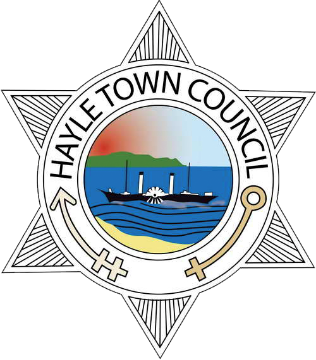 Hayle Neighbourhood Plan Pre-Submission ConsultationResponse FormFollowing extensive consultation with the community and other interested parties, Hayle Town Council and the Neighbourhood Plan Steering Group have prepared a Neighbourhood Plan which sets local planning policies until 2030. We have also prepared a Strategic Environmental Assessment which assesses the likely impact of these policies on the community and the environment.These documents are available on our web site at http://np.hayle.net. We are now seeking your comments and an indication of whether you support the plan.   In   order   for   your representation to be taken into account at the Independent Examination, your contact details are needed. Please note that all comments will be publicly available by name and organisation (where applicable), but any other personal information provided will be processed by Hayle Town Council in accordance with the Data Protection Act 1998.The consultation runs from Friday 16th June 2017 until 5.00pm on Friday 4th August 2017.Please provide the following information:Please send your response form by 5.00pm on the closing date of Friday 4th August 2017 to:Town Clerk,  Hayle Town Council,   Hayle Community Centre, 58 Queensway, Hayle, TR27 4NX.townclerk@hayletowncouncil.net  Hayle Neighbourhood Plan Pre-Submission ConsultationResponse FormProvide your comments in the following boxes, specifying the section and paragraph for each of your comments (continuing on additional sheets, if necessary) and indicating whether you: support, support  with comments oroppose.Full name:Organisation 
(if applicable):Address:Postcode:Telephone:
Mobile:Email address:Policy:				Section/Paragraph/Page:Comment:Circle One: 		Support	Support with comments	OpposePolicy:				Section/Paragraph/Page:Comment:Circle One: 		Support	Support with comments	OpposePolicy:				Section/Paragraph/Page:Comment:Circle One: 		Support	Support with comments	OpposePolicy:				Section/Paragraph/Page:Comment:Circle One: 		Support	Support with comments	OpposePolicy:				Section/Paragraph/Page:Comment:Circle One: 		Support	Support with comments	Oppose